 СОДЕРЖАНИЕ УЧЕБНОГО ПРЕДМЕТА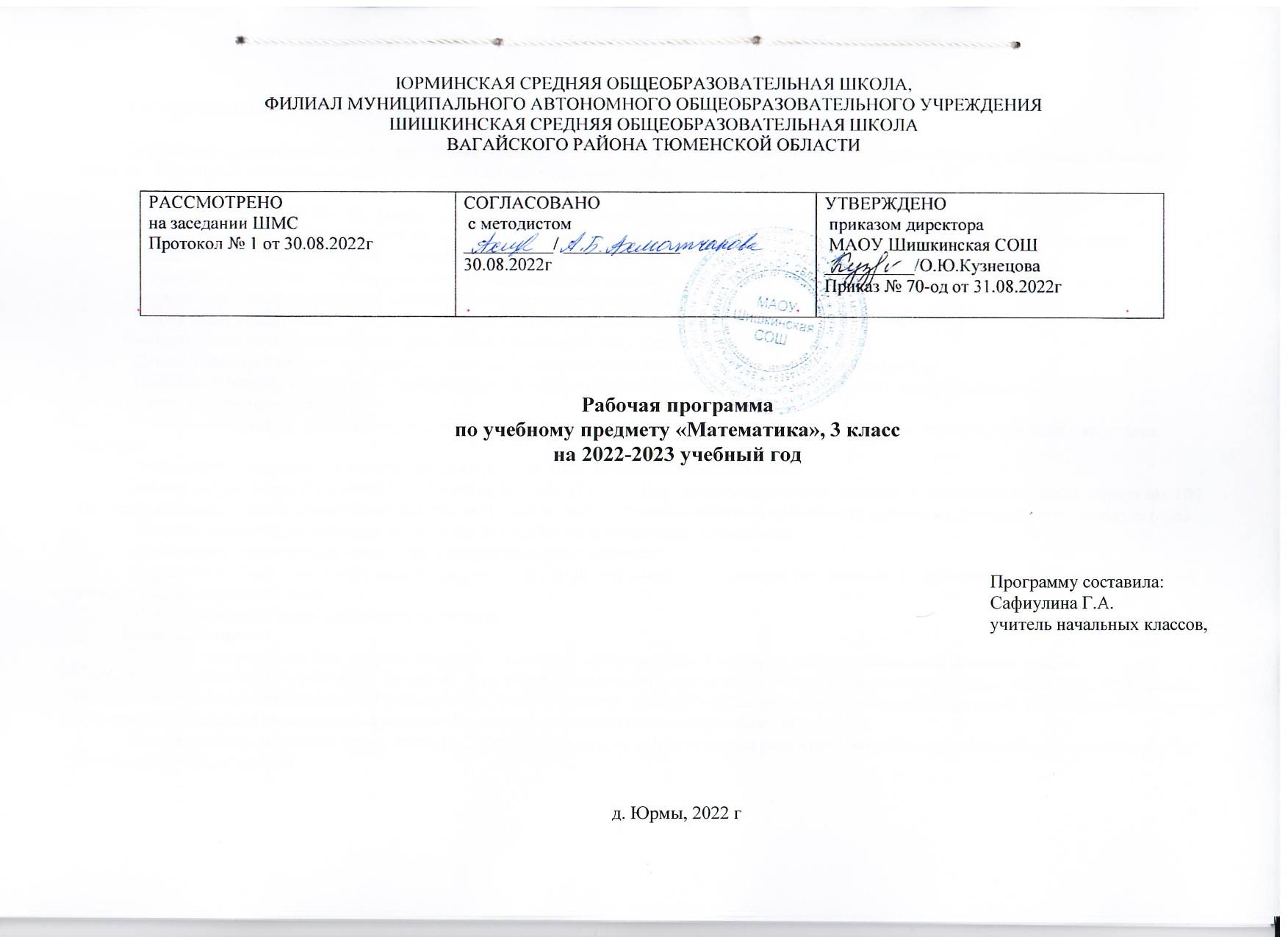 Основное содержание обучения в программе представлено разделами: «Числа и величины», «Арифметические действия», «Текстовые задачи», «Пространственные отношения и геометрические фигуры», «Математическая информация».Числа и величиныЧисла в пределах 1000: чтение, запись, сравнение, представление в виде суммы разрядныхслагаемых. Равенства и неравенства: чтение, составление. Увеличение/уменьшение числа в несколько раз. Кратное сравнение чисел.Масса (единица массы — грамм); соотношение между килограммом и граммом; отношение «тяжелее/легче на/в». Стоимость (единицы — рубль, копейка); установление отношения «дороже/дешевле на/в».Соотношение «цена, количество, стоимость» в практической ситуации.Время (единица времени — секунда); установление отношения «быстрее/медленнее на/в». Соотношение «начало, окончание, продолжительность события» в практической ситуации.Длина (единица длины — миллиметр, километр); соотношение между величинами в пределах тысячи.Площадь (единицы площади — квадратный метр, квадратный сантиметр, квадратный дециметр, квадратный метр).Арифметические действияУстные вычисления, сводимые к действиям в пределах 100 (табличное и внетабличное умножение, деление, действия с круглыми числами).Письменное сложение, вычитание чисел в пределах 1000. Действия с числами 0 и 1.Письменное умножение в столбик, письменное деление уголком. Письменное умножение, деление на однозначное число в пределах 100. Проверка результата вычисления (прикидка или оценка результата, обратное действие, применение алгоритма, использование калькулятора).Переместительное, сочетательное свойства сложения, умножения при вычислениях. Нахождение неизвестного компонента арифметического действия.Порядок действий в числовом выражении, значение числового выражения, содержащего несколько действий (со скобками/без скобок), с вычислениями в пределах 1000.Однородные величины: сложение и вычитание.Текстовые задачиРабота с текстовой задачей: анализ данных и отношений, представление на модели, планирование хода решения задачи,решение арифметическим способом. Задачи на понимание смысла арифметических действий (в том числе деления с остатком), отношений (больше/меньше на/в), зависимостей (купля продажа, расчёт времени, количества), на сравнение (разностное, кратное). Запись решения задачи по действиям и с помощью числового выражения. Проверка решения и оценка полученного результата.Доля величины: половина, треть, четверть, пятая, десятая часть в практической ситуации; сравнение долей одной величины. Задачи на нахождение доли величины.Пространственные отношения и геометрические фигурыКонструирование геометрических фигур (разбиение фигуры на части, составление фигуры из частей). Периметр многоугольника: измерение, вычисление, запись равенства.Измерение площади, запись результата измерения в квадратных сантиметрах. Вычисление площади прямоугольника (квадрата) с заданными сторонами, запись равенства. Изображение на клетчатой бумаге прямоугольника с заданным значением площади. Сравнение площадей фигур с помощью наложения.Математическая информацияКлассификация объектов по двум признакам.Верные (истинные) и неверные (ложные) утверждения: конструирование, проверка. Логические рассуждения со связками «если …, то…», «поэтому», «значит».Извлечение и использование для выполнения заданий информации, представленной в таблицах с данными о реальных процессах и явлениях окружающего мира (например, расписание уроков, движения автобусов, поездов); внесение данных в таблицу; дополнение чертежа данными.Формализованное описание последовательности действий (инструкция, план, схема, алгоритм). Столбчатая диаграмма: чтение, использование данных для решения учебных и практических задач.Алгоритмы изучения материала, выполнения обучающих и тестовых заданий на доступных электронных средствах обучения (интерактивной доске, компьютере, других устройствах).УНИВЕРСАЛЬНЫЕ УЧЕБНЫЕ ДЕЙСТВИЯУниверсальные познавательные учебные действия:сравнивать математические объекты (числа, величины, геометрические фигуры);выбирать приём вычисления, выполнения действия; конструировать геометрические фигуры;классифицировать объекты (числа, величины, геометрические фигуры, текстовые задачи в одно действие) по выбранному признаку;прикидывать размеры фигуры, её элементов; понимать смысл зависимостей и математических отношений, описанных в задаче;различать и использовать разные приёмы и алгоритмы вычисления;выбирать метод решения (моделирование ситуации, перебор вариантов, использование алгоритма);соотносить начало, окончание, продолжительность события в практической ситуации; составлять ряд чисел (величин, геометрических фигур) по самостоятельно выбранному правилу; моделировать предложенную практическую ситуацию;устанавливать последовательность событий, действий сюжета текстовой задачи.Работа с информацией:читать информацию, представленную в разных формах;извлекать и интерпретировать числовые данные, представленные в таблице, на диаграмме;заполнять таблицы сложения и умножения, дополнять данными чертеж; устанавливать соответствие между различными записями решения задачи;использовать дополнительную литературу (справочники, словари) для установления и проверки значения математического термина (понятия).Универсальные коммуникативные учебные действия:использовать математическую терминологию для описания отношений и зависимостей;строить речевые высказывания для решения задач; составлять текстовую задачу;объяснять на примерах отношения «больше/меньше на … », «больше/меньше в … », «равно»; использовать математическую символику для составления числовых выражений;выбирать, осуществлять переход от одних единиц измерения величины к другим в соответствии с практической ситуацией;участвовать в обсуждении ошибок в ходе и результате выполнения вычисления.Универсальные регулятивные учебные действия:проверять ход и результат выполнения действия;вести поиск ошибок, характеризовать их и исправлять;формулировать ответ (вывод), подтверждать его объяснением, расчётами;выбирать и использовать различные приёмы прикидки и проверки правильности вычисления;— проверять полноту и правильность заполнения таблиц сложения, умножения.Совместная деятельность:при работе в группе или в паре выполнять предложенные задания (находить разные решения; определять с помощью цифровых и аналоговых приборов, измерительных инструментов длину, массу, время);договариваться о распределении обязанностей в совместном труде, выполнять роли руководителя, подчинённого, сдержанно принимать замечания к своей работе;выполнять совместно прикидку и оценку результата выполнения общей работы.ПЛАНИРУЕМЫЕ ОБРАЗОВАТЕЛЬНЫЕ РЕЗУЛЬТАТЫИзучение математики в 3 классе направлено на достижение обучающимися личностных, метапредметных и предметных результатов освоения учебного предмета.ЛИЧНОСТНЫЕ РЕЗУЛЬТАТЫВ результате изучения предмета «Математика» у обучающегося будут сформированы следующие личностные результаты:осознавать необходимость изучения математики для адаптации к жизненным ситуациям, для развития общей культуры человека;развития способности мыслить, рассуждать, выдвигать предположения и доказывать или опровергать их;применять правила совместной деятельности со сверстниками, проявлять способность договариваться, лидировать, следовать указаниям, осознавать личную ответственность и объективно оценивать свой вклад в общий результат;осваивать навыки организации безопасного поведения в информационной среде;применять математику для решения практических задач в повседневной жизни, в том числе при оказании помощи одноклассникам, детям младшего возраста, взрослым и пожилым людям;работать в ситуациях, расширяющих опыт применения математических отношений в реальной жизни, повышающих интерес к интеллектуальному труду и уверенность своих силах при решении поставленных задач, умение преодолевать трудности;оценивать практические и учебные ситуации с точки зрения возможности применения математики для рационального и эффективного решения учебных и жизненных проблем;оценивать свои успехи в изучении математики, намечать пути устранения трудностей;стремиться углублять свои математические знания и умения; пользоваться разнообразными информационными средства ми для решения предложенных и самостоятельно выбранных учебных проблем, задач.МЕТАПРЕДМЕТНЫЕ РЕЗУЛЬТАТЫК концу обучения у обучающегося формируются следующие универсальные учебные действия.Универсальные познавательные учебные действия:Базовые логические действия:устанавливать связи и зависимости между математическими объектами (часть-целое; причина-следствие; протяжённость);применять базовые логические универсальные действия: сравнение, анализ, классификация (группировка), обобщение;приобретать практические графические и измерительные навыки для успешного решения учебных и житейских задач;представлять текстовую задачу, её решение в виде модели, схемы, арифметической записи, текста в соответствии с предложенной учебной проблемой.Базовые исследовательские действия:проявлять способность ориентироваться в учебном материале разных разделов курса математики;понимать и адекватно использовать математическую терминологию: различать, характеризовать, использовать для решения учебных и практических задач;применять изученные методы познания (измерение, моделирование, перебор вариантов)Работа с информацией:находить и использовать для решения учебных задач текстовую, графическую информацию в разных источниках информационной среды;читать, интерпретировать графически представленную информацию (схему, таблицу, диаграмму, другую модель);представлять информацию в заданной форме (дополнять таблицу, текст), формулировать утверждение по образцу, в соответствии с требованиями учебной задачи;принимать правила, безопасно использовать предлагаемые электронные средства и источники информации.Универсальные коммуникативные учебные действия:конструировать утверждения, проверять их истинность; строить логическое рассуждение;использовать текст задания для объяснения способа и хода решения математической задачи;формулировать ответ;комментировать процесс вычисления, построения, решения; объяснять полученный ответ с использованием изученной терминологии;в процессе диалогов по обсуждению изученного материала — задавать вопросы, высказывать суждения, оценивать выступления участников, приводить доказательства своей правоты, проявлять этику общения;создавать в соответствии с учебной задачей тексты разного вида - описание (например, геометрической фигуры), рассуждение (к примеру, при решении задачи), инструкция (например, измерение длины отрезка);ориентироваться в алгоритмах: воспроизводить, дополнять, исправлять деформированные;составлять по аналогии;самостоятельно составлять тексты заданий, аналогичные типовым изученным.Универсальные регулятивные учебные действия:Самоорганизация:планировать этапы предстоящей работы, определять последовательность учебных действий;выполнять правила безопасного использования электронных средств, предлагаемых в процессе обучения.Самоконтроль:осуществлять контроль процесса и результата своей деятельности, объективно оценивать их;выбирать и при необходимости корректировать способы действий;— находить ошибки в своей работе, устанавливать их причины, вести поиск путей преодоления ошибок.Самооценка:предвидеть возможность возникновения трудностей и ошибок, предусматривать способы их предупреждения (формулирование вопросов, обращение к учебнику, дополнительным средствам обучения, в том числе электронным);оценивать рациональность своих действий, давать им качественную характеристику.Совместная деятельность:участвовать в совместной деятельности: распределять работу между членами группы (например, в случае решения задач, требующих перебора большого количества вариантов, приведения примеров и контрпримеров);согласовывать мнения в ходе поиска доказательств, выбора рационального способа, анализа информации;осуществлять совместный контроль и оценку выполняемых действий, предвидеть возможность возникновения ошибок и трудностей, предусматривать пути их предупреждения.ПРЕДМЕТНЫЕ РЕЗУЛЬТАТЫК концу обучения в 3 классе обучающийся научится:читать, записывать, сравнивать, упорядочивать числа в пределах 1000;находить число большее/меньшее данного числа на заданное число, в заданное число раз (в пределах 1000);выполнять арифметические действия: сложение и вычитание (в пределах 100 — устно, в пределах 1000 — письменно); умножение и деление на однозначное число (в пределах 100 —устно и письменно);выполнять действия умножение и деление с числами 0 и 1, деление с остатком;устанавливать и соблюдать порядок действий при вычислении значения числового выражения (со скобками/без скобок), содержащего арифметические действия сложения, вычитания, умножения и деления; использовать при вычислениях переместительное и сочетательное свойства сложения;находить неизвестный компонент арифметического действия;использовать при выполнении практических заданий и решении задач единицы: длины (миллиметр, сантиметр, дециметр, метр, километр), массы (грамм, килограмм), времени (минута, час, секунда), стоимости (копейка, рубль),преобразовывать одни единицы данной величины в другие;определять с помощью цифровых и аналоговых приборов, измерительных инструментов длину, массу, время;выполнять прикидку и оценку результата измерений;определять продолжительность события; сравнивать величины длины, площади, массы, времени, стоимости, устанавливая между ними соотношение «больше/ меньше на/в»;называть, находить долю величины (половина, четверть);сравнивать величины, выраженные долями;знать и использовать при решении задач и в практических ситуациях (покупка товара, определение времени, выполнение расчётов) соотношение между величинами;выполнять сложение и вычитание однородных величин, умножение и деление величины на однозначное число;решать задачи в одно, два действия: представлять текст задачи, планировать ход решения, записывать решение и ответ, анализировать решение (искать другой способ решения), оценивать ответ (устанавливать его реалистичность, проверять вычисления);конструировать прямоугольник из данных фигур (квадратов), делить прямоугольник, многоугольник на заданные части;сравнивать фигуры по площади (наложение, сопоставление числовых значений);находить периметр прямоугольника (квадрата), площадь прямоугольника (квадрата), используя правило/алгоритм;распознавать верные (истинные) и неверные (ложные) утверждения со словами: «все», «некоторые», «и», «каждый», «если…, то…»;формулировать утверждение (вывод), строить логические рассуждения (одно/двухшаговые), в том числе с использованием изученных связок;классифицировать объекты по одному, двум признакам; извлекать и использовать информацию, представленную в таблицах с данными о реальных процессах и явлениях окружающего мира (например, расписание, режим работы), в предметах повседневной жизни (например, ярлык, этикетка);структурировать информацию: заполнять простейшие таблицы по образцу;составлять план выполнения учебного задания и следовать ему;выполнять действия по алгоритму;сравнивать математические объекты (находить общее, различное, уникальное);выбирать верное решение математической задачи.Тематическое планирование, в том числе с учетом рабочей программы воспитания, с указанием количества часов, отводимых на освоение каждой темы.№ п/пТема урокаКол- во часовИспользование электронных (цифровых) образовательных ресурсов, являющихся учебно– методическими материалами, содержаниекоторых соответствует законодательству об образованииВоспитательная направленность (воспитательная цель урока)Раздел 1. Числа (10 ч)Раздел 1. Числа (10 ч)Раздел 1. Числа (10 ч)Раздел 1. Числа (10 ч)Раздел 1. Числа (10 ч)1Числа. Числа в пределах 1000: чтение, запись1https://resh.edu.ru/subject/lesson/5 686/start/276662/Первоначальные представления о2Числа. Числа в пределах 1000: сравнение1https://resh.edu.ru/subject/lesson/5 706/start/279425/научной картине мира.3Числа. Числа в пределах 1000: представление в виде суммы разрядных слагаемых1https://resh.edu.ru/subject/lesson/5 709/conspect/217868/Бережное отношение к природе; неприятие действий, приносящих ей вред4Числа. Числа в пределах 1000: представление в виде суммы разрядных слагаемых. Определение общего числа единиц (десятков, сотен) в числе1https://resh.edu.ru/subject/lesson/6 233/conspect/218426/Первоначальные представления о научной картине мира.5Числа. Равенства и неравенства: чтение, составление1https://resh.edu.ru/subject/lesson/5 196/conspect/122005/Первоначальные представления о научной картине мира.6Числа. Равенства и неравенства: установление истинности (верное/неверное)1https://resh.edu.ru/subject/lesson/5 196/start/122006/Первоначальные представления о научной картине мира.7Числа. Увеличение числа в несколько раз1https://resh.edu.ru/subject/lesson/5 696/conspect/314989/Первоначальные представления о научной картине мира.8Диагностическая (входная) контрольная работа.1https://resh.edu.ru/subject/lesson/4 445/start/216535/Первоначальные представления о научной картине мира.9Анализ и коррекция ошибок. Числа. Уменьшение числа в несколько раз1https://infourok.ru/urok- matematiki-uvelichenie-i- umenshenie-chisla-v-neskolko-raz- klass-1671271.htmlБережное отношение к физическому и психическому здоровью.Соблюдение правил здорового и безопасного (для себя идругих людей) образа жизни в окружающей среде (в том числе информационной).10Числа. Кратное сравнение чисел1https://resh.edu.ru/subject/lesson/6 230/start/217900/Первоначальные представления о научной картине мира.11Числа. Свойства чисел.Проверочная работа.1https://resh.edu.ru/subject/lesson/3 904/main/217780/Первоначальные представления о научной картине мира.Раздел 2. Величины (10 ч)Раздел 2. Величины (10 ч)Раздел 2. Величины (10 ч)Раздел 2. Величины (10 ч)Раздел 2. Величины (10 ч)12Величины. Масса (единица массы — грамм); соотношение между килограммом и граммом; отношение «тяжелее/легче на/в»1https://resh.edu.ru/subject/lesson/5 694/start/215357/Первоначальные представления о научной картине мира.13Величины. Стоимость (единицы — рубль, копейка); установление отношения «дороже/дешевле на/в»1https://topuch.ru/avtori-moro-m-i- volkova-s-i-stepanova-s-v- matematika-moro-m-i/index.htmlПервоначальные представления о научной картине мира.14Величины. Соотношение «цена, количество, стоимость» в практической ситуации1https://resh.edu.ru/subject/lesson/5 692/start/215326/Бережное отношение к природе; неприятие действий, приносящих ей вред15Величины. Время (единица времени — секунда); установление отношения «быстрее/медленнее на/в»1https://resh.edu.ru/subject/lesson/4 445/start/216535/Первоначальные представления о научной картине мира.16Величины. Соотношение «начало, окончание, продолжительность события» в практической ситуации1https://resh.edu.ru/subject/lesson/5 235/conspect/214426/Первоначальные представления о научной картине мира.17Величины. Расчёт времени. Соотношение «начало, окончание, продолжительность события» в практической ситуации1https://resh.edu.ru/subject/lesson/5 235/conspect/214426/Первоначальные представления о научной картине мира.18Величины. Длина (единица длины — миллиметр, километр); соотношение между величинами в пределах тысячи1https://resh.edu.ru/subject/lesson/5 222/conspect/214302/19Величины. Площадь (единицы площади — квадратный метр, квадратный сантиметр, квадратный дециметр)1https://resh.edu.ru/subject/lesson/3 983/conspect/214333/Бережное отношение к физическому и психическому здоровью.Соблюдение правил здорового и безопасного (для себя и других людей) образа жизни в окружающей среде (в том числе информационной).20Величины. Соотношение «больше/меньше на/в» в ситуации сравнения предметов и объектов на основе измерения величин1https://resh.edu.ru/subject/lesson/5 125/start/215419/Первоначальные представления о научной картине мира.21Величины. Соотношение «больше/меньше на/в» в ситуации сравнения предметов и объектов на основе измерения величин. Доли величины (половина, четверть) и их использование при решении задач.1https://infourok.ru/prezentaciya- po-matematike-na-temu-bolshe- menshe-na-v-klass-2597158.htmlПервоначальные представления о научной картине мира.22Контрольная работа.1https://resh.edu.ru/subject/lesson/5 713/start/218365/Первоначальные представления о научной картине мира.Раздел 3. Арифметические действия (48 ч)Раздел 3. Арифметические действия (48 ч)Раздел 3. Арифметические действия (48 ч)Раздел 3. Арифметические действия (48 ч)Раздел 3. Арифметические действия (48 ч)23Анализ и коррекция ошибок. Арифметические действия. Устные вычисления, сводимые к действиям в пределах 100 (табличное и внетабличное умножение, деление, действия с круглыми числами). Сложение и вычитание. Приёмы устных вычислений. Разные способы вычислений. Проверка вычислений1https://resh.edu.ru/subject/lesson/5 708/start/279394/Первоначальные представления о научной картине мира.24Арифметические действия. Устные вычисления, сводимые к действиям в пределах 100 (табличное и внетабличное умножение, деление, действия с круглыми числами). Умножение числа 2 и на2. Деление на 21https://resh.edu.ru/subject/lesson/5 123/start/215233/Первоначальные представления о научной картине мира.25Арифметические действия. Устные вычисления, сводимые к действиям в пределах 100 (табличное и внетабличное умножение, деление, действия с круглыми числами). Умножение числа 3 и на3. Деление на 31https://resh.edu.ru/subject/lesson/5 124/start/215264/Бережное отношение к природе; неприятие действий, приносящих ей вред26Арифметические действия. Устные вычисления, сводимые к действиям в пределах 100 (табличное и внетабличное умножение, деление, действия с круглыми числами). Умножение числа 4 и на4. Деление на 41https://resh.edu.ru/subject/lesson/5 699/start/215450/Первоначальные представления о научной картине мира.27Арифметические действия. Устные вычисления, сводимые к действиям в пределах 100 (табличное и внетабличное умножение, деление, действия с круглыми числами). Умножение числа 5 и на5. Деление на 51https://resh.edu.ru/subject/lesson/4 439/start/276693/Первоначальные представления о научной картине мира.28Проверочная работа.1https://resh.edu.ru/subject/lesson/5 713/start/218365/Первоначальные представления о научной картине мира.29Арифметические действия. Устные вычисления, сводимые к действиям в пределах 100 (табличное и внетабличное умножение, деление, действия с круглыми числами). Умножение числа 6 и на1https://resh.edu.ru/subject/lesson/4 437/start/215698/Первоначальные представления о6. Деление на 6научной картине мира.30Арифметические действия. Устные вычисления, сводимые к действиям в пределах 100 (табличное и внетабличное умножение, деление, действия с круглыми числами). Умножение числа 7 и на7. Деление на 71https://resh.edu.ru/subject/lesson/5 697/start/216039/научной картине мира.31Арифметические действия. Устные вычисления, сводимые к действиям в пределах 100 (табличное и внетабличное умножение, деление, действия с круглыми числами). Умножение числа 8 и на8. Деление на 81https://resh.edu.ru/subject/lesson/4 440/start/216132/Бережное отношение к физическому и психическому здоровью.Соблюдение правил здорового и безопасного (для себя и других людей) образа жизни в окружающей среде (в том числе информационной).32Арифметические действия. Устные вычисления, сводимые к действиям в пределах 100 (табличное и внетабличное умножение, деление, действия с круглыми числами). Умножение числа 9 и на9. Деление на 91https://resh.edu.ru/subject/lesson/3 781/start/216163/Первоначальные представления о научной картине мира.33Арифметические действия. Устные вычисления, сводимые к действиям в пределах 100 (табличное и внетабличное умножение, деление, действия с круглыми числами). Сводная таблица умножения1https://resh.edu.ru/subject/lesson/3 791/start/216225/Первоначальные представления о научной картине мира.34Контрольная работа.1https://resh.edu.ru/subject/lesson/5 713/start/218365/Первоначальные представления о научной картине мира.35Анализ и коррекция ошибок. Арифметические действия. Устные вычисления, сводимые к действиям в пределах 100 (табличное и внетабличное умножение, деление, действия с круглыми числами). Приёмы умножения и деления для случаев вида 30 ∙ 2, 2 ∙ 30, 60 : 31https://resh.edu.ru/subject/lesson/3 838/start/216566/Первоначальные представления о научной картине мира.36Арифметические действия. Устные вычисления, сводимые к действиям в пределах 100 (табличное и внетабличное умножение, деление, действия с круглыми числами). Приём деления для случаев вида 60 : 201https://resh.edu.ru/subject/lesson/3 838/start/216566/Бережное отношение к природе; неприятие действий, приносящих ей вред37Арифметические действия. Устные вычисления, сводимые к действиям в пределах 100 (табличное и внетабличное умножение, деление, действия с круглыми числами). Умножение суммы на число1https://resh.edu.ru/subject/lesson/6 231/start/218210/Первоначальные представления о научной картине мира.38Арифметические действия. Устные вычисления, сводимые к действиям в пределах 100 (табличное и внетабличное умножение, деление, действия с круглыми числами). Приёмы умножения для случаев вида 23 ∙ 4, 4 ∙ 231https://resh.edu.ru/subject/lesson/5 703/start/273135/Первоначальные представления о научной картине мира.39Арифметические действия. Устные вычисления, сводимые к действиям в пределах 100 (табличное и внетабличное умножение, деление, действия с круглыми числами). Деление суммы на число1https://resh.edu.ru/subject/lesson/4 444/start/277800/Первоначальные представления о научной картине мира.40Арифметические действия. Устные вычисления, сводимые к действиям в пределах 100 (табличное и внетабличное умножение, деление, действия с круглыми числами). Прием деления для случаев вида 87 : 29, 66 : 221https://resh.edu.ru/subject/lesson/5 705/start/216938/Первоначальные представления о научной картине мира.41Арифметические действия. Устные вычисления, сводимые к действиям в пределах 100 (табличное и внетабличное умножение, деление, действия с круглыми числами). Деление с остатком1https://resh.edu.ru/subject/lesson/4 447/start/217559/42Арифметические действия. Устные вычисления, сводимые к действиям в пределах 100 (табличное и внетабличное умножение, деление, действия с круглыми числами). Приемы нахождения частного и остатка1https://resh.edu.ru/subject/lesson/3 883/start/217590/Бережное отношение к физическому и психическому здоровью.Соблюдение правил здорового и безопасного (для себя и других людей) образа жизни в окружающей среде (в том числе информационной).43Арифметические действия. Устные вычисления, сводимые к действиям в пределах 100 (табличное и внетабличное умножение, деление, действия с круглыми числами). Деление меньшего числа на большее1https://resh.edu.ru/subject/lesson/5 707/start/217621/Первоначальные представления о научной картине мира.44Арифметические действия. Устные вычисления, сводимые к действиям в пределах 100 (табличное и внетабличное умножение, деление, действия с круглыми числами). Проверка деления с остатком1https://resh.edu.ru/subject/lesson/4 446/start/217000/Первоначальные представления о научной картине мира.45Арифметические действия. Письменное сложение, вычитание чисел в пределах 1000. Алгоритм письменного сложения1https://resh.edu.ru/subject/lesson/6 232/start/279332/Первоначальные представления о научной картине мира.46Арифметические действия. Письменное сложение, вычитание чисел в пределах 1000. Алгоритм письменного вычитания1https://resh.edu.ru/subject/lesson/5 711/start/218334/Первоначальные представления о научной картине мира.47Арифметические действия. Действия с числами 0 и 1. Умножение на 11https://resh.edu.ru/subject/lesson/4 442/start/216318/Бережное отношение к природе; неприятие действий, приносящих ей вред48Арифметические действия. Действия с числами 0 и 1. Умножение на 01https://resh.edu.ru/subject/lesson/4 442/start/216318/Первоначальные представления о научной картине мира.49Арифметические действия. Действия с числами 0 и 1. Деление вида а : а, 0 : а1https://resh.edu.ru/subject/lesson/3 814/start/216380/Первоначальные представления о научной картине мира.50Контрольная работа.1https://resh.edu.ru/subject/lesson/5 693/start/215140/Первоначальные представления о научной картине мира.51Анализ и коррекция ошибок. Арифметические действия. Взаимосвязь умножения и деления.https://resh.edu.ru/subject/lesson/5 693/start/215140/Первоначальные представления о научной картине мира.52Арифметические действия. Взаимосвязь умножения и деления. Проверка умножения с помощью деления1https://resh.edu.ru/subject/lesson/4 446/conspect/216999/Первоначальные представления о научной картине мира.53Арифметические действия. Взаимосвязь умножения и деления. Проверка деления с помощью умножения1https://resh.edu.ru/subject/lesson/6 235/start/279363/Бережное отношение к физическому и психическому здоровью.Соблюдение правил здорового и безопасного (для себя и других людей) образа жизни в окружающей среде (в том числе информационной).54Арифметические действия. Письменное умножение в столбик, письменное деление уголком. Прием письменного умножения на однозначное число1https://resh.edu.ru/subject/lesson/5 714/conspect/294022/Первоначальные представления о научной картине мира.55Арифметические действия. Письменное умножение в столбик, письменное деление уголком. Прием письменного деления на однозначное число1https://resh.edu.ru/subject/lesson/5 714/conspect/294022/Первоначальные представления о научной картине мира.56Арифметические действия. Письменное умножение на однозначное число в пределах 10001https://resh.edu.ru/subject/lesson/3 916/conspect/218643/Первоначальные представления о научной картине мира.57Арифметические действия. Письменное деление на однозначное число в пределах 10001https://resh.edu.ru/subject/lesson/5 714/conspect/294022/Первоначальные представления о научной картине мира.58Контрольная работа за 1 полугодие.1https://resh.edu.ru/subject/lesson/5 713/start/218365/Первоначальные представления о научной картине мира.59Анализ и коррекция ошибок. Арифметические действия. Проверка результата вычисления (прикидка или оценка результата)1https://resh.edu.ru/subject/lesson/5 710/start/218241/Бережное отношение к природе; неприятие действий, приносящих ей вред60Арифметические действия. Проверка результата вычисления (обратное действие)1https://infourok.ru/prezentaciya- po-matematike-na-temu-sposoby- proverki-pravilnosti-rezultatov- vychislenij-4-klass-4254268.htmlПервоначальные представления о научной картине мира.61Арифметические действия. Проверка результата вычисления (применение алгоритма)1https://infourok.ru/prezentaciya- po-matematike-na-temu-132-urok- raznye-sposoby-vychislenij- proverka-vychislenij-3-klass-Первоначальные представления о научной картине мира.5542071.html62Арифметические действия. Проверка результата вычисления (использование калькулятора)1https://nsportal.ru/nachalnaya- shkola/matematika/2020/01/08/kon spekt-k-uroku-vychisleniya-s- pomoshchyu-kalkulyatora63*Арифметические действия. Переместительное свойство сложения, умножения при вычислениях1https://infourok.ru/prezentaciya- po-matematike-na-temu-svojstva- slozheniya-i-umnozheniya- peremestitelnoe-i-sochetatelnoe- svojstva-4607903.htmlПервоначальные представления о научной картине мира.64Арифметические действия. Сочетательное свойство сложения, умножения при вычислениях1https://nsportal.ru/nachalnaya- shkola/matematika/2020/06/03/kon spekt-uroka-po-matematike- sochetatelnoe-svoystvoБережное отношение к физическому и психическому здоровью.Соблюдение правил здорового и безопасного (для себя и других людей) образа жизни в окружающей среде (в том числе информационной).65Арифметические действия. Нахождение неизвестного компонента арифметического действия1https://infourok.ru/konspekt-i- prezentaciya-k-uroku-matematiki- na-temunahozhdenie- neizvestnogo-komponenta- arifmeticheskogo- deystviyabukvennie-virazh- 4016133.htmlПервоначальные представления о научной картине мира.66Арифметические действия. Порядок действий в числовом выражении, значение числового выражения, содержащего несколько действий (со скобками/без скобок), с вычислениями в пределах 10001https://resh.edu.ru/subject/lesson/3 747/start/215388/67Арифметические действия. Однородные величины: сложение и вычитание1https://infourok.ru/prezentaciya- slozhenie-i-vichitanie-velichin- klass-1212199.html68Арифметические действия. Равенство с неизвестным числом, записанным буквой. Решение уравнений способом подбора неизвестного. Буквенные выражения1https://resh.edu.ru/subject/lesson/4 413/start/214799/Первоначальные представления о научной картине мира.69Арифметические действия. Равенство с неизвестным числом, записанным буквой. Решение уравнений с неизвестным слагаемым1https://infourok.ru/tehnologicheska ya-karta-po-matematike-3-klass- na-temu-reshenie-uravnenij-s- neizvestnym-slagaemym- 6110200.htmlБережное отношение к природе; неприятие действий, приносящих ей вред70Арифметические действия. Равенство с неизвестным числом, записанным буквой. Решение уравнений с неизвестным уменьшаемым, вычитаемым1https://resh.edu.ru/subject/lesson/5 687/start/273011/Первоначальные представления о научной картине мира.71Арифметические действия. Равенство с неизвестным числом, записанным буквой. Решение уравнений с неизвестным множителем1https://resh.edu.ru/subject/lesson/3 872/start/217155/Первоначальные представления о научной картине мира.72Арифметические действия. Равенство с неизвестным числом, записанным буквой. Решение уравнений с неизвестным делимым, делителем1https://resh.edu.ru/subject/lesson/3 872/start/217155/Первоначальные представления о научной картине мира.73Арифметические действия. Умножение и деление круглого числа на однозначное число1https://resh.edu.ru/subject/lesson/6 236/start/218675/Первоначальные представления о научной картине мира.74Арифметические действия. Деление трёхзначного числа на однозначное уголком1https://resh.edu.ru/subject/lesson/5 714/start/294023/Бережное отношение к физическому и психическому здоровью.Соблюдение правил здорового и безопасного (для себя и других людей) образа жизни в окружающей среде (в том числе информационной).75Проверочная работа.1https://resh.edu.ru/subject/lesson/5 693/start/215140/Первоначальные представления о научной картине мира.Раздел 4. Текстовые задачи (23 ч)Раздел 4. Текстовые задачи (23 ч)Раздел 4. Текстовые задачи (23 ч)Раздел 4. Текстовые задачи (23 ч)Раздел 4. Текстовые задачи (23 ч)76Текстовые задачи. Работа с текстовой задачей: анализ данных и отношений, представление на модели1https://resh.edu.ru/subject/lesson/4 441/start/216256/Первоначальные представления о научной картине мира.77Текстовые задачи. Работа с текстовой задачей: планирование хода решения задач, решение арифметическим способом1https://infourok.ru/tehnologicheska ya-karta-uroka-po-matematike- klass-reshenie-tekstovih-zadach- arifmeticheskim-sposobom- sravnenie-chislovih-virazhe- 2346650.htmlПервоначальные представления о научной картине мира.78Текстовые задачи. Работа с текстовой задачей: анализ данных и отношений, представление на модели, планирование хода решения задач, решение арифметическим способом. Задачи в 3 действия1https://resh.edu.ru/subject/lesson/3 801/start/276724/79Текстовые задачи. Работа с текстовой задачей: анализ данных и отношений, представление на модели, планирование хода решения задач, решение арифметическим способом. Решение и составление задач в 3 действия1https://resh.edu.ru/subject/lesson/3 859/start/273166/Первоначальные представления о научной картине мира.80Текстовые задачи. Работа с текстовой задачей: анализ данных и отношений, представление на модели, планирование хода решения задач, решение арифметическим способом. Задачи на нахождение четвёртого пропорционального.Проверочная работа.1https://resh.edu.ru/subject/lesson/5 704/start/273197/Первоначальные представления о научной картине мира.81Текстовые задачи. Работа с текстовой задачей: анализ данных и отношений, представление на модели, планирование хода решения задач, решение арифметическим способом. Задачи, связанные с повседневной жизнью. Задачи-расчёты. Оценка реалистичности ответа, проверка вычислений1https://infourok.ru/zadaniya-na- raskrytie-smysla-dejstvij- slozheniya-i-vychitaniya- 4282992.htmlБережное отношение к природе; неприятие действий, приносящих ей вред82Текстовые задачи. Задачи на понимание смысла арифметических действий сложение и вычитание1https://infourok.ru/zadaniya-na- raskrytie-smysla-dejstvij- slozheniya-i-vychitaniya- 4282992.htmlПервоначальные представления о научной картине мира.83Текстовые задачи. Задачи на понимание смысла арифметических действий умножение и деление1https://resh.edu.ru/subject/lesson/5 696/start/314990/Первоначальные представления о научной картине мира.84Текстовые задачи. Задачи на понимание смысла арифметического действия деление с остатком1https://infourok.ru/urok- matematiki-klass-zadachi-na- delenie-s-ostatkom-2667085.htmlПервоначальные представления о научной картине мира.85Текстовые задачи. Задачи на понимание смысла арифметических действий. Задачи на нахождение неизвестного третьего слагаемого1https://infourok.ru/razrabotka fra gmenta_uroka_matematiki_3_klas s na_temu_analiz_resheniya_zad ach_tipa-163630.htmережное отношение к физическому и психическому здоровью.Соблюдение правил здорового и безопасного (для себя и других людей) образа жизни в окружающей среде (в том числе информационной).86Текстовые задачи. Задачи на понимание отношений (больше/меньше на/в)1https://resh.edu.ru/subject/lesson/4 438/start/215543/Первоначальные представления о научной картине мира.87Текстовые задачи. Задачи на понимание зависимостей (купля- продажа). Зависимости между величинами: цена, количество, стоимость1https://infourok.ru/konspekt-uroka- matematiki-po-teme-zavisimosti- mezhdu-velichinami- harakterizuyuschimi-processi- kupliprodazhi-cena-kolichestvo- sto-3826564.htmlПервоначальные представления о научной картине мира.88Текстовые задачи. Задачи на понимание зависимостей (расчёт времени)1https://infourok.ru/konspekt-po- matematike-po-sisteme-lvzankova- klass-tema-uroka-zavisimost- mezhdu-velichinami-skorost- vremya-rasstoyanie-formula-sk- 3830390.htmlПервоначальные представления о научной картине мира.89Текстовые задачи. Задачи на понимание зависимостей (расчёт1https://nsportal.ru/nachalnaya- shkola/matematika/2017/06/06/sosПервоначальные представления овремени). Задачи на производительностьtavnye-zadachi-na-dvizhenie- proizvoditelnost-stoimostнаучной картине мира.90Текстовые задачи. Задачи на понимание зависимостей (количества). Зависимости между величинами: масса одного предмета, количество предметов1https://resh.edu.ru/subject/lesson/5 694/main/215361/Бережное отношение к природе; неприятие действий, приносящих ей вред91Текстовые задачи. Задачи на на разностное сравнение1https://resh.edu.ru/subject/lesson/5 695/start/215667/Первоначальные представления о научной картине мира.92Текстовые задачи. Задачи на на кратное сравнение1https://resh.edu.ru/subject/lesson/4 436/start/215636/Первоначальные представления о научной картине мира.93Контрольная работа.1https://resh.edu.ru/subject/lesson/5 713/start/218365/Первоначальные представления о научной картине мира.94Анализ и коррекция ошибок. Текстовые задачи. Запись решения задачи по действиям и с помощью числового выражения1https://resh.edu.ru/subject/lesson/3 801/conspect/276723/Первоначальные представления о научной картине мира.95Текстовые задачи. Проверка решения и оценка полученного результата1https://resh.edu.ru/subject/lesson/5 710/conspect/218240/Первоначальные представления о научной картине мира.96Текстовые задачи. Доля величины: половина, четверть в практической ситуации1https://resh.edu.ru/subject/lesson/3 825/start/216442/Бережное отношение к физическому и психическому здоровью.Соблюдение правил здорового и безопасного (для себя и других людей) образа жизни в окружающей среде (в том числе информационной).97Текстовые задачи. Доля величины: сравнение долей одной величины1https://resh.edu.ru/subject/lesson/3 825/conspect/216441/Первоначальные представления о научной картине мира.98Текстовые задачи. Доля величины: половина, четверть в практической ситуации. Задачи на нахождение доли от целого1https://resh.edu.ru/subject/lesson/5 702/start/216504/Первоначальные представления о научной картине мира.99Текстовые задачи. Доля величины: половина, четверть в практической ситуации. Задачи на нахождение целого по его доле1https://resh.edu.ru/subject/lesson/3 759/start/216008/Первоначальные представления о научной картине мира.Раздел 5. Пространственные отношения и геометрические фигуры (20 ч)Раздел 5. Пространственные отношения и геометрические фигуры (20 ч)Раздел 5. Пространственные отношения и геометрические фигуры (20 ч)Раздел 5. Пространственные отношения и геометрические фигуры (20 ч)Раздел 5. Пространственные отношения и геометрические фигуры (20 ч)100Пространственные отношения и геометрические фигуры. Конструирование геометрических фигур (разбиение фигуры на части)1https://infourok.ru/konspekt-po- razvitiyu-psihomotoriki-i- sensornih-processov-v-klasse- konstruirovanie-izobrazheniy- predmetov-iz-geometricheskih-fig- 2762918.htmlПервоначальные представления о научной картине мира.101Пространственные отношения и геометрические фигуры. Конструирование геометрических фигур (составление фигуры из1https://resh.edu.ru/subject/lesson/4 443/start/216473/Бережное отношение к природе; неприятие действий, приносящихчастей)ей вред102Пространственные отношения и геометрические фигуры. Конструирование геометрических фигур (разбиение фигуры на части, составление фигуры из частей)1https://multiurok.ru/files/zadaniia- na-razrezy-figur-na-chasti.htmlПервоначальные представления о научной картине мира.103Пространственные отношения и геометрические фигуры. Конструирование геометрических фигур (разбиение фигуры на части, составление фигуры из частей). Равносоставленные фигуры1https://znaika.ru/catalog/3- klass/matematika/ravnosostavlenn ye-i-ravnovelikie-figuryПервоначальные представления о научной картине мира.104Пространственные отношения и геометрические фигуры. Конструирование геометрических фигур (разбиение фигуры на части, составление фигуры из частей). Повторение. Обобщение1https://resh.edu.ru/subject/lesson/5 126/start/214954/Первоначальные представления о научной картине мира.105Пространственные отношения и геометрические фигуры. Периметр многоугольника: измерение, вычисление, запись равенства1https://infourok.ru/konspekt-uroka- matematiki-na-temu-perimetr- mnogougolnika-3-klass- 5445318.htmlПервоначальные представления о научной картине мира.106Пространственные отношения и геометрические фигуры. Периметр многоугольника: измерение, вычисление, запись равенства.Решение геометрических задач1https://nsportal.ru/nachalnaya- shkola/matematika/2019/01/28/kon spekt-prezentatsiya-uroka- matematiki-po-teme-perimetrБережное отношение к физическому и психическому здоровью.Соблюдение правил здорового и безопасного (для себя и других людей) образа жизни в окружающей среде (в том числе информационной).107Пространственные отношения и геометрические фигуры. Периметр многоугольника: измерение, вычисление, запись равенства.Повторение. ОбобщениеПроверочная работа.1https://nsportal.ru/nachalnaya- shkola/matematika/2016/01/20/per imetr-mnogougolnikaПервоначальные представления о научной картине мира.108Пространственные отношения и геометрические фигуры. Измерение площади, запись результата измерения в квадратных сантиметрах. Площадь. Способы сравнения фигур по площади1https://resh.edu.ru/subject/lesson/3 771/start/216070/Первоначальные представления о научной картине мира.109Пространственные отношения и геометрические фигуры. Измерение площади, запись результата измерения в квадратных сантиметрах. Единица площади — квадратный сантиметр1https://resh.edu.ru/subject/lesson/5 698/start/270442/Первоначальные представления о научной картине мира.110Пространственные отношения и геометрические фигуры. Вычисление площади прямоугольника с заданными сторонами, запись равенства1https://resh.edu.ru/subject/lesson/5 701/start/216194/Первоначальные представления о научной картине мира.111Пространственные отношения и геометрические фигуры. Вычисление площади прямоугольника с заданными сторонами, запись равенства. Нахождение площади прямоугольника разными способами1https://resh.edu.ru/subject/lesson/5 698/conspect/270441/Бережное отношение к природе; неприятие действий, приносящих ей вред112Пространственные отношения и геометрические фигуры. Вычисление площади квадрата с заданными сторонами, запись равенства1https://resh.edu.ru/subject/lesson/5 698/conspect/270441/Первоначальные представления о научной картине мира.113Пространственные отношения и геометрические фигуры. Вычисление площади прямоугольника (квадрата) с заданными сторонами, запись равенства. Решение задач на нахождение периметра и площади1https://infourok.ru/zadachi-na- nahozhdenie-ploschadi-i- perimetra-pryamougolnika-i- kvadrata-3534045.htmlПервоначальные представления о научной картине мира.114Пространственные отношения и геометрические фигуры. Вычисление площади прямоугольника (квадрата) с заданными сторонами, запись равенства. Нахождение площади фигур, состоящих из 2-3 прямоугольников1https://videouroki.net/video/21- zadachi-na-nahozhdenie- ploshchadi-slozhnyh-figur.htmlПервоначальные представления о научной картине мира.115Пространственные отношения и геометрические фигуры. Вычисление площади прямоугольника (квадрата) с заданными сторонами, запись равенства. Повторение. Обобщение1https://resh.edu.ru/subject/lesson/5 700/start/216287/Первоначальные представления о научной картине мира.116Контрольная работа.1https://resh.edu.ru/subject/lesson/3 846/start/276755/Первоначальные представления о научной картине мира.117Анализ и коррекция ошибок. Пространственные отношения и геометрические фигуры. Изображение на клетчатой бумаге прямоугольника с заданным значением площади1https://uchitelya.com/matematika/1 58394-prezentaciya-ploschadi- figur-na-kletchatoy-bumage.htmlБережное отношение к физическому и психическому здоровью.Соблюдение правилздорового и безопасного (для себя и других людей) образа жизни в окружающей среде (в том числе информационной).118Пространственные отношения и геометрические фигуры. Изображение на клетчатой бумаге прямоугольника с заданным значением площади. Решение геометрических задач1https://infourok.ru/prezentaciya- po-matematike-geometriya-na- kletchatoy-bumage-1871986.htmlПервоначальные представления о научной картине мира.119Пространственные отношения и геометрические фигуры. Сравнение площадей фигур с помощью наложения1https://infourok.ru/prezentaciya- po-matematike-na-temu-ploshad- sravnenie-ploshadej-figur-3-klass- 4226808.htmlПервоначальные представления о научной картине мира.120Пространственные отношения и геометрические фигуры. Сравнение площадей фигур с помощью наложения. Решение геометрических задач.Проверочная работа.1https://infourok.ru/prezentaciya- uroka-matematiki-3-klass- sravnenie-figur-po-ploshadi- 4466378.htmlПервоначальные представления о научной картине мира.Раздел 6. Математическая информация (15 ч)Раздел 6. Математическая информация (15 ч)Раздел 6. Математическая информация (15 ч)Раздел 6. Математическая информация (15 ч)Раздел 6. Математическая информация (15 ч)121Математическая информация. Классификация объектов по двум признакам1https://infourok.ru/konspket-po- matematike-klass-razbienie- mnozhestv-na-chasti-po- svoystvam-klassifikaciya- 3930066.htmlПервоначальные представления о научной картине мира.122Математическая информация. Верные (истинные) и неверные (ложные) утверждения: конструирование, проверка1https://infourok.ru/prezentaciya- po-informatike-na-temu-lozhnie-i- istinnie-viskazivaniya-klass- 293478.htmlБережное отношение к природе; неприятие действий, приносящих ей вред123Математическая информация. Логические рассуждения со связками «если …, то …», «поэтому», «значит»1https://infourok.ru/konspekt-uroka- po-informatike-pravilo-eslito- 609856.htmlПервоначальные представления о научной картине мира.124Математическая информация. Работа с информацией: извлечение и использование для выполнения заданий информации, представленной в таблицах с данными о реальных процессах и явлениях окружающего мира (например, расписание уроков, движения автобусов, поездов)1https://infourok.ru/sbornik- tipovyh-zadach-po-formirovaniyu- universalnyh-dejstvij-rabota-s- informaciej-v-3-klasse- 4906293.htmlПервоначальные представления о научной картине мира.125Итоговая контрольная работа.1https://resh.edu.ru/subject/lesson/3 938/start/271151/Первоначальные представления о научной картине мира.126Анализ и коррекция ошибок. Математическая информация. Работа с информацией: внесение данных в таблицу1https://uchitelya.com/matematika/1 82267-konspekt-otkrytogo-uroka- po-matematike-rabota-s-dannymi- tablicy-diagrammy-3-klass.htmlПервоначальные представления о научной картине мира.127Математическая информация. Работа с информацией: дополнение чертежа данными1https://infourok.ru/konspekt-uroka- matematiki-v-klasse-na-temu- rabota-s-dannimi-umk-shkola- rossii-3797018.htmlПервоначальные представления о научной картине мира.128Математическая информация. Таблицы сложения и умножения: заполнение на основе результатов счёта1https://nsportal.ru/nachalnaya- shkola/matematika/2019/10/14/pre zentatsiya-svyaz-umnozheniya-i-Бережное отношение к физическому и психическомуslozheniya-3-klassздоровью.Соблюдение правил здорового и безопасного (для себя и других людей) образа жизни в окружающей среде (в том числе информационной).129Математическая информация. Формализованное описание последовательности действий (инструкция, план, схема, алгоритм)1https://infourok.ru/prezentaciya_po_informatike_na_temu_shemy_alg oritma_3_klass-434811.htmПервоначальные представления о научной картине мира.130Математическая информация. Алгоритмы (правила) устных и письменных вычислений (сложение вычитание, умножение, деление)1https://resh.edu.ru/subject/lesson/6 232/conspect/279331/Первоначальные представления о научной картине мира.131Математическая информация. Алгоритмы (правила) порядка действий в числовом выражении1https://resh.edu.ru/subject/lesson/3 747/conspect/215387/Первоначальные представления о научной картине мира.132Математическая информация. Алгоритмы (правила) нахождения периметра и площади1https://infourok.ru/pamyatki-dlya- uchaschihsya-pri-izuchenii-temi- reshenie-i-oformlenie-zadach-na- nahozhdenie-perimetra-i- ploschadi-geometricheskih-- 3490281.htmlПервоначальные представления о научной картине мира.133Математическая информация. Алгоритмы (правила) построения геометрических фигур1https://infourok.ru/prezentaciya- po-matematike-na-temu- postroenie-figur-urok-59-3-klass-Бережное отношение к природе; неприятие действий, приносящих4622479.htmlей вред134Математическая информация. Столбчатая диаграмма: чтение1https://infourok.ru/material.html?m id=38645Первоначальные представления о научной картине мира.135Математическая информация. Столбчатая диаграмма: использование данных для решения учебных и практических задач1https://xn--j1ahfl.xn-- p1ai/library/konspekt_uroka_po_m atematike_v_3_klasse_klasse_umk_085355.htmlПервоначальные представления о научной картине мира.136Математическая информация. Алгоритмы изучения материала, выполнения заданий на доступных электронных средствах обучения1https://infourok.ru/prezentaciya-k- uroku-informatiki-dlya-klassa-po- teme-algoritmi-1916334.htmlПервоначальные представления о научной картине мира.